18 июня 2020, группа 19-1 (3 пары)Тема: «Избирательное право и выборы в Российской Федерации»Тема урока: «Личность в политической системе»Основная литература по теме:Учебник «Обществознание (10-11 классы)», Боголюбов Л.Н., Аверьянов Ю.И., Лазебникова А.Ю., М., «Просвещение», 2020Учебник по обществознанию для СПО «Обществознание» - М., Обществознание : учеб. пособие для студ. сред. проф. учеб. заведений / А.Г.Важенин. — 5-е изд., испр. — М. : Издатель- ский центр «Академия», 2017. Боголюбов Л. Н. , Городецкая Н.И., Лазебникова А. Ю. и др. Обществознание. 11 класс. – М.: Просвещение, 2014. – С. 228 – 237.Боголюбов Л. Н., Аверьянов Ю. И., Басик Н. Ю. и др. / Под ред. Боголюбова Л. Н., Аверьянова Ю. И. Обществознание. Школьный словарь. 10-11 классы.– М.: Просвещение, 2016 г.электронные ресурсы:http://fcior.edu.ru/card/6327/politologiya-politicheskaya-sistema-politicheskaya-sistema-ee-struktura-i-sushchnost-kontrol-ku-dlya-uglublennogo-izucheniya-predmeta.html http://fcior.edu.ru/card/12931/politicheskaya-sistema-strany-posle-17-oktyabrya-1905-goda-rossiyskiy-parlamentarizm.html Литература к теме:Гражданин современной России/10-11 класс: учебное пособие для общеобразовательных учреждений/Под общ. ред. проф. А.С. Горшкова. – СПб. «Виктория плюс», 2010. – 400 с.Конституция Российской Федерации (1993)Человек и общество. Обществознание/ 11 класс./Под ред. Л.Н. Боголюбова и А. Ю. Лазебниковой – М. Просвещение 2011.Избирательное право и избирательный процесс в Российской Федерации. Учебник для вузов / Отв. ред. А. А. Вешняков. — М.: Изд-во «Норма», 2003.Обществознание в схемах и таблицах / А.В. Махоткин, Н.В. Махоткина. – М.: Эксмо, 2011.Словарь терминов и понятий по обществознанию./автор составитель А.М. Лопухов: вступительное слово А.С Стрельцов. – 5 изд. – М.: Айриспресс. 2011. 448 с.Селиверстов Ю. А. Обществознание. Тесты для старшеклассников и абитуриентов. Учебное пособие. – 5-ое изд., стер. – М.: Издательство УНЦ ДО, 2006.http://ru.wikipedia.org/. Википедия — свободная энциклопедия - Wikipediahttp://wciom.ru./. Сайт Всероссийского Центра изучения общественного мнения.http://ombudsman.gov.ru. Сайт Уполномоченного по правам человека в Российской Федерации.www.cikrf.ru. Официальный сайт Центральной избирательной комиссии Российской Федерации.Здравствуйте, дорогие мои ребята! На этом уроке мы с вами рассмотрим три основных понятия, из чего складывается личность, включенная в политическую жизнь страны - это политическая социализация и что на неё влияет;- политическая культура и её функции;- гражданство и гражданская ответственность. вы продолжаете чётко для себя  осознать избирательный процесс и нормы  избирательного права в Российской Федерации. Уметь применять правовые нормы на практике. Это тема очень актуальная на сегодняшний день. Настанет день и вы, граждане нашего Отечества, станете избирателями. Как и к любому ответственному делу к этому дню надо подготовиться заранее. Что же необходимо знать гражданину, впервые принимающему участие в выборах?Во-первых, необходимо осознать важность самого участия в выборах. Может быть, кто-то из вас думает, что выборы - это дело взрослых, это их скучные игры, не имеющие отношения к вам, молодым людям, только вступающим в жизнь. Конечно, это не так.Избирательная система, как институт демократического участия граждан в принятии решений по формированию органов государственной власти и органов местного самоуправления устанавливалась веками, и это становление и развитие было очень долгим, трудным и драматичным. И в нашей стране не так давно всё было далеко не однозначно относительно прав граждан на свободное волеизъявление.Избирательную систему по праву можно считать величайшим достижением политической и гражданской культуры человечества, может быть, даже сравнимой с выходом человека в космос. Оценим по достоинству это достижение и будем его уважать.Под таким углом зрения становится очевидным, что участие в выборах – это признак современного, прогрессивного подхода к гражданскому и политическому самоопределению личности.Во-вторых, необходимо знать основы избирательного процесса, нормы избирательного права, процедуры участия в голосовании. Когда вы ознакомитесь со своими избирательными правами, с принципами проведения выборов, с правилами и процедурами, надеемся, у вас возникнет интерес к избирательному процессу. Кроме того, гражданина, владеющего правовой, политической и гражданской культурой не надо силком тащить или заманивать на избирательный участок, он пойдет туда сам и осознано, со всей полнотой гражданской ответственности сделает свой выбор.ПОЭТОМУ, сегодня я постараюсь вам доходчиво и ясно…и, вкратце объяснить всю историю избирательного права, а вы, затем, выполните обязательное задание.Вы должны сформировать представление о личности в политике: о политической социализации личности; о том, что формирует политическую культуру личности; закрепить понятия, политическая социализация, политическая культура, её типы и функции; гражданство и гражданственность. Вы должны  выработать умение выделять главное в текстовом материале, анализировать выделенный материал,  делать выводы, что есть политическая культура,  политическое сознание и политическое поведение, и личная ответственность.Политика как сфера деятельности человека, связанная с отношениями между различными социальными группами по поводу власти, и, так или иначе, затрагивает интересы каждого человека. По мере социализации в обществе, человек осознаёт свою включенность в общественные отношения и в том числе политические.Человек в процессе общественного взаимодействия формирует свой взгляд на сущность политических отношений, определяет своё место в них, свои симпатии и антипатии к различным политическим течениям. Процесс формирования политического сознания и политического поведения личности называется политической социализацией.Политическая социализация – это процесс усвоения личностью социально-политических знаний, норм, ценностей и навыков деятельности, предпочтительных для существующей политической системы, она обеспечивает передачу политических знаний, накопление политического опыта, формирование традиций политической жизни, а также развитие и совершенствование политической культуры. В процессе политической социализации личности выделяют несколько этапов1-й этап — детство и ранние юношеские годы, когда ребенок формирует свои первоначальные политические взгляды и усваивает образцы политического поведения;

2-й этап — период обучения в старших классах школы и вузе, когда формируется информационная сторона мировоззрения;

3-й этап — начало активной социальной деятельности индивида, включение его в работу государственных органов и общественных организаций, когда происходит превращение человека в гражданина становление полноценного субъекта политической жизни;

4-й этап — последующая жизнь человека, когда он ежедневно совершенствует и развивает свою политическую культуру.
Политическая культура — это передаваемый из поколения в поколение опыт политической деятельности, в котором соединены знания, убеждения и модели поведения человека и социальных групп.На формирование политической культуры того или иного общества оказывают влияние различные факторы. Принципиальное значение для понимания особенностей политической культуры имеет учет цивилизационного фактора исторического развития. Мощное воздействие на эволюцию политической культуры оказывает и национально-исторический фактор (исторические традиции, этнические особенности, хозяйственно-географические условия развития, национальная психология народа). Как показывает исторический опыт, на уровень политической культуры оказывают влияние социально-экономические факторы: экономическая стабильность, степень экономической свободы, удельный вес среднего класса в социальной структуре и т. п. В формировании политической культуры общества принимают участие государство, политические партии, общественные движения, церковь, средства массовой информации, семья.Американские ученые С. Верба и Г. Алмонд предложили следующую типологизацию политической культуры. Избрав в качестве критерия степень ориентации людей на участие в политической жизни, эти политологи выделили три "чистых" типа политической культуры:

1. Патриархальная политическая культура характеризуется полным отсутствием у членов сообщества интереса к политическим институтам, глобальным политическим процессам. Носители этого типа политической культуры ориентированы на местные проблемы, безразличны к политике, установкам и нормам центральных властей. Данный тип политической культуры характерен для развивающихся стран Африки и Азии.

2. Подданническая политическая культура  отличается ориентацией субъектов на политическую систему, деятельность центральных властей. Носители подданнической культуры имеют собственное представление о политике, но не принимают активного участия в ней, ожидая от власти либо благ, либо приказа.

3. Гражданская политическая культура  присуща современным развитым демократическим государствам. Носители данной культуры не только ориентированы на политическую систему, но и стремятся быть активными участниками политического процесса. Они подчиняются велениям власти, но при этом воздействуют на принятие решений государственными органами.Политическая культура людей проявляется не только в словах, но и в делах. Она связана с активной жизненной позицией человека, ответственным исполнением им своего гражданского долга. Это предполагает сознательное участие в выборах, обсуждение ключевых вопросов жизни своего города, страны в целом. Политическая культура проявляется в уважительном отношении к государственным символам, политическим традициям своего народа.

Зрелая политическая культура – это и любовь к Родине, готовность служить ей, защищать её. В основе патриотизма лежит присущее практически каждому человеку почитание места своего рождения, места постоянного проживания.Политическая культура также несёт в себе ряд общеполезных функций, с которыми вы ознакомитесь самостоятельно при помощи учебника.Важнейшими функциями политической культуры являются:
1) функция идентификации – понимание человеком своей принадлежности к определённой социально-политической группе;

2) функция ориентации – отражает стремление человека понять свои возможности при реализации прав и свобод в конкретной политической системе;

3) функция адаптации – выражает потребность человека в приспособлении к изменяющейся политической среде, условиям осуществления его прав;

4) функция социализации – обеспечивает обретение человеком определённых навыков, позволяющих ему реализовать свои политические права;

5) функция интеграции – обеспечивает различным группам возможность сосуществовать в рамках определённой политической системы при сохранении целостности государства.6) Функция коммуникации – позволяет субъектам политической жизни взаимодействовать между собой на основе использования общественных средств политического общения (язык, терминология, стиль).

Одной из важнейших, а может и главной предпосылкой политического участия личности в политической жизни страны выступает гражданство.Гражданством называется связь человека с государством в устойчивом правовом поле и выражается в совокупности их взаимных прав и обязанностей.Место человека в политической жизни определяется, прежде всего, тем, что он гражданин своей страны. Обычно каждый человек является гражданином какого-либо государства. Гражданство выражает политическую и правовую связь лица с государством и не зависит от национальной принадлежности этого лица. Гражданство приобретается человеком в момент рождения, но впоследствии может изменяться. Порой человек становится гражданином другого государства, или может быть лишён гражданства.С наличием гражданства субъект приобретает и права и обязанности по отношению к государству. Будучи гражданином своей страны, пройдя через политическую социализацию и воспитав в себе политическую культуру, человек вырабатывает в себе, такую черту, как Гражданственность.Гражданственность – это качество человека, выражающееся в его активном взаимодействии с государством. Однако речь идет не о лояльности к строю или политическим деятелям. Скорее, данным термином обозначают желание и способность человека вести диалог с властями. Если говорить шире, то это понимание того, что такое государство и осознание своего места в нем.Гражданственность – это антитеза аполитичности, равнодушия к собственно стране, тому, что с ней происходит. Само описываемое качество имеет глубокий смысл. Оно не сводится к показной позиции. Просто принимать участие в политической жизни, голосовать или ходить на митинги маловато. Необходимо переживать за судьбу государства и народа, действовать им во благо. А это невозможно без полного понимания ситуации, формирования собственной политической позиции.Таким образом, вы, изучив текст учебника должны ответить на следующие вопросы:1. Что такое политическая социализация?2. Что влияет на процесс политической социализации?3. Какие типы личности политической культуры вы узнали?4. Что такое политическая культура?5. Какие функции выполняет политическая культура?6. Что такое гражданство?7. Что такое гражданственность?
Основные понятия: конституционные права, конституционные обязанности, федеральный закон, избиратель, активное и пассивное избирательное право, пропорциональная и мажоритарная избирательная система, выборы, тайное голосование,  правовой статус личности, политическая культура,  гражданская политическая культура.Дист. Общ 30.04.20         29-1б; Два урока  по обществознанию (4 часа) – группа  29-1бТема урока №1: «Правовое регулирование общественных отношений »План:Юриспруденция как общественная наука Право в системе социальных нормПравовые и моральные нормыСистема права: основные институты, отрасли праваЧастное и публичное право._____________________________________________________________________Тема урока №2: «Основные формы права. Нормативные правовые акты и их характеристика»План: Порядок принятия и вступления в силу законов в РФДействие нормативных правовых актов во времени, в пространстве и по кругу лиц Правовые отношения и их структураПравомерное и противоправное поведение. Виды противоправных поступков Юридическая ответственность и ее задачиПраво в системе социальных норм.Основная литература по теме:Учебник «Обществознание (10-11 классы)», Боголюбов Л.Н., Аверьянов Ю.И., Лазебникова А.Ю., М., «Просвещение», 2020Учебник по обществознанию для СПО «Обществознание» - М., Обществознание : учеб. пособие для студ. сред. проф. учеб. заведений / А.Г.Важенин. — 5-е изд., испр. — М. : Издатель- ский центр «Академия», 2017. Боголюбов Л. Н. , Городецкая Н.И., Лазебникова А. Ю. и др. Обществознание. 11 класс. – М.: Просвещение, 2014. – С. 228 – 237.Боголюбов Л. Н., Аверьянов Ю. И., Басик Н. Ю. и др. / Под ред. Боголюбова Л. Н., Аверьянова Ю. И. Обществознание. Школьный словарь. 10-11 классы.– М.: Просвещение, 2016 г.Электронные ресурсы:http://fcior.edu.ru/card/6327/politologiya-politicheskaya-sistema-politicheskaya-sistema-ee-struktura-i-sushchnost-kontrol-ku-dlya-uglublennogo-izucheniya-predmeta.html http://fcior.edu.ru/card/12931/politicheskaya-sistema-strany-posle-17-oktyabrya-1905-goda-rossiyskiy-parlamentarizm.html Литература к теме:Гражданин современной России/10-11 класс: учебное пособие для общеобразовательных учреждений/Под общ. ред. проф. А.С. Горшкова. – СПб. «Виктория плюс», 2010. – 400 с.Конституция Российской Федерации (1993)Человек и общество. Обществознание/ 11 класс./Под ред. Л.Н. Боголюбова и А. Ю. Лазебниковой – М. Просвещение 2011.Избирательное право и избирательный процесс в Российской Федерации. Учебник для вузов / Отв. ред. А. А. Вешняков. — М.: Изд-во «Норма», 2003.Обществознание в схемах и таблицах / А.В. Махоткин, Н.В. Махоткина. – М.: Эксмо, 2011.Словарь терминов и понятий по обществознанию./автор составитель А.М. Лопухов: вступительное слово А.С Стрельцов. – 5 изд. – М.: Айриспресс. 2011. 448 с.Селиверстов Ю. А. Обществознание. Тесты для старшеклассников и абитуриентов. Учебное пособие. – 5-ое изд., стер. – М.: Издательство УНЦ ДО, 2006.http://ru.wikipedia.org/. Википедия — свободная энциклопедия - Wikipediahttp://wciom.ru./. Сайт Всероссийского Центра изучения общественного мнения.http://ombudsman.gov.ru. Сайт Уполномоченного по правам человека в Российской Федерации.www.cikrf.ru. Официальный сайт Центральной избирательной комиссии Российской Федерации.Здравствуйте, дорогие мои ребята!Данная тема является одной из ключевых в обществоведческом курсе. Она замыкается на все без исключения разделы учебника, имеет выход на актуальные проблемы российского общества и глобальные проблемы современности. Особенно тесно тема связана с последующими параграфами учебника: Глава 2.§§ 15, 18 «Политическая система и политический режим», «Правовое государство и гражданское общество», Глава 3 § 30«Мораль и нравственность» и др.Тема «Правовое регулирование общественных отношений» исходит из ранее изученной темы «Политическая жизнь современного общества», таких вопросов как «государственная власть», «правовое государство». Знания и умения по данной теме необходимы  вам  для самоорганизации своей деятельности в дальнейшей жизни. Тема связана с вопросами экономики (правового регулирования экономических и трудовых правоотношений), семьи (семейные правоотношения), соблюдения правопорядка (административные и уголовные правоотношения), эта тема касается абсолютно всех сфер жизни человека.ПОЭТОМУ, на данном уроке нам необходимо ( внимательно прочитать лекцию, а затем ответить на вопросы учебного теста №1)1. Закрепить свои знания об объективном праве, субъективном праве, источниках права, его функциях, о норме права и его составляющих;2) Определить неразрывную связь и взаимообусловленность права как регулятора общественных отношений, как право решает практические ситуации, которые возникают в жизни общества и каждого человекаОсновные понятия:  «право», «норма права», «правоотношение», «источник права», «объективное право», «субъективное право»Внимательно прочитайте лекции, а затем ответьте на вопросы учебных тестов:«Правовое регулирование общественных отношений »Назначение права, его принципов, как неоднократно уже отмечалось, состоит в регулировании общественных отношений.Правовое регулирование – осуществляемое при помощи права и иных юридических средств воздействие на общественные отношения.Правовое регулирование не следует смешивать с более широким по объему понятием – правовым воздействием на общественные отношения. Помимо сугубо юридических средств, правовое воздействие включает в себя воспитательные, организационные, профилактические и иные средства правового влияния на поведение человека.Правовое регулирование является одним из видов социального регулирования, без которого общество существовать не может. Правовое регулирование – важнейший вид социального регулирования. Его особенности связаны со спецификой права как особого социального явления: это нормативное регулирование, в основе которого лежат идеи свободы и справедливости.Те общественные отношения, которые подвергаются правовому регулированию, называются предметом правового регулирования.Есть объективные и субъективные пределы правового (законодательного) регулирования. Иными словами, далеко не все общественные отношения могут регулироваться правом.Не регулируются правом (точнее сказать, не должны регулироваться) отношения, которые с экономической точки зрения не созрели для такого регулирования. Не регулируются правом отношения любви, товарищества, которые по своему характеру не терпят правового вмешательства. Не регулируются правом отношения с участием душевнобольных, признанных невменяемыми или недееспособными. Не регулируются, наконец, правом те отношения, регулировать которые нецелесообразно, ибо с ними вполне "управляются" нормы морали, обычай, иные социальные предписания. Многие отношения между супругами, например, можно было бы урегулировать юридическими нормами, но в этом нет смысла и надобности (количество поцелуев в неделю, время прихода домой, место за кухонным столом и т.д.).Все иные общественные отношения могут быть предметом правового регулирования и закрепляются в законодательстве.Предмет правового регулирования весьма подвижен. Он может сужаться, и тогда из законодательства "уходят" отдельные нормы или целые их блоки (например, акты, регулировавшие государственно-плановую экономику), а может расширяться. Это происходит в случае появления новых общественных отношений, требующих правового воздействия, что влечет издание новых юридических норм.Регулируются общественные отношения определенным способом (или их совокупностью), который называется методом правового регулирования.Он, как и предмет правового регулирования, динамичен. По мере укрепления экономики, стабилизации государственных структур и общественного порядка, развития демократии жесткие методы правового регулирования уступают место более мягким.Правовое регулирование общественных отношений осуществляется с помощью целой совокупности юридических средств, называемых механизмом правового регулирования.В этот механизм входит подавляющее число элементов правовой системы, за исключением правовых учреждений. Основными элементами механизма правового регулирования являются:– юридические нормы;– правоотношения;– акты реализации права (индивидуальные правовые акты);– принципы права;– правовая культура.Последние два элемента являются "сквозными", ибо они пронизывают весь механизм правового регулирования, включаясь в той или иной мере в его иные элементы.Правовое регулирование – это процесс, длящийся во времени. Он включает две стадии: регламентацию общественных отношений и действие юридических норм.Регламентация общественных отношений – урегулирование с помощью права (или других социальных норм) определенных сфер или областей общественных отношений.Правовая (законодательная) регламентация как стадия правового регулирования состоит в издании юридических норм, охватывающих определенные группы общественных отношений. Это своего рода "подведение под право" общественных отношений. Прежде чем регулировать поведение людей с помощью правовых норм, необходимо иметь эти нормы.В этом суть правовой регламентации. Правовая регламентация общественных отношений заключается в определении и закреплении в юридических нормах круга общественных отношений, регулируемых правом, в определении субъектов права, их прав, свобод и юридических обязанностей, установлении ответственности за нарушение юридических предписаний.Юридические нормы, таким образом, являются результатом первой стадии правового регулирования общественных отношений и первым основным элементом механизма правового регулирования.Действие юридических норм – претворение права в жизнь, в реальное поведение людей.Юридические нормы для того и издаются, чтобы действовать. В процессе их действия возникают предусмотренные в нормах права и обязанности, приобретает четкие, реальные контуры предмет правового регулирования, приводятся в движение рычаги, обеспечивающие правопорядок. Действие юридических норм неразрывно связано с правоотношениями, которые являются формой бытия юридической нормы и выступают основным элементом механизма правового регулирования.В действии – реальная жизнь нормы. Действие юридических норм и реализация юридических норм означают, по сути дела, одно и то же. Формы реализации юридических норм – соблюдение, исполнение, использование и применение – это и формы их действия.Реализация правовых норм осуществляется в актах реализации – юридически значимом поведении, в котором реально осуществляются права и обязанности субъектов. Акты реализации норм права – третий основной элемент механизма правового регулирования.Что же касается путей действия права, то они таковы:– законодательное наделение лиц и организаций, иными словами, субъектов права, правоспособностью и дееспособностью; обладая такими свойствами, субъекты могут полностью включаться в процесс правового регулирования, а для права создаются условия (предпосылки) его действия;– наделение субъектов права юридическими правами и обязанностями;– получение субъектами права реальных благ, иных правовых результатов, предусмотренных нормами;– угроза применения государственного принуждения за неисполнение нормы права, а также реальное применение государственного принуждения.Указанными путями действуют все юридические нормы. По все ли юридические нормы являются действующими, т.е. все ли они реализуются?Есть нормы, вообще не действующие. Это все устаревшие нормы, не отвечающие новым условиям и потому не применяющиеся.Норма может не действовать и потому, что она слишком общая, не детализирована, и потому, что не установлен порядок ее действия. Именно поэтому крупные законодательные акты требуют, как правило, издания дополнительных, конкретизирующих актов, о чем говорится нередко в самих принимаемых законах. Например, ч. 2 ст. 20 Федерального закона от 24.07.2002 № 101-ФЗ "Об обороте земель сельскохозяйственного назначения": "Правительству Российской Федерации в течение шести месяцев принять нормативные правовые акты, обеспечивающие реализацию настоящего Федерального закона".Эффективность правового регулирования. Термин "эффективность" употребляется в русском языке в значении результата, следствия чего-нибудь. Отсюда эффективность в нраве органически связана с результативностью, действенностью определенных мер поведения, юридического предписания.Мерилом эффективности норм права (а следовательно, и правового регулирования) является степень достижения ими поставленной цели. Учитываются, таким образом, два обстоятельства: поставленная цель и достигнутый результат. При этом следует различать цели ближайшие, промежуточные и конечные; прямые и косвенные.Определяя результативность правового регулирования, надо исходить из того, что правовые нормы направлены:– на закрепление юридическими средствами общественных отношений, уже сложившихся в обществе;– стимулирование дальнейшего развития существующих отношений;– вытеснение социально вредных и опасных связей и отношений.Соотнеся фактические результаты действия юридических норм с целями, которые ставились при их издании, можно судить об эффективности или неэффективности юридических норм. Эффективной будет норма, если поставленные цели достигнуты. Степень достижения этих целей определяет и степень эффективности юридической нормы, правового регулирования.Эффективность правовых норм тесно связана с их социальной ценностью. Если норма эффективна, она имеет и социальную ценность. Но неэффективность нормы еще не свидетельствует о ненужности нормы. Обладая социальной ценностью, норма права в силу определенных причин может быть неэффективной.Условия эффективности юридических норм, правового репетирования весьма разнообразны. Основные из них следующие.1. Соответствие юридических норм характеру и уровню экономического и социального развития страны. Если нормы права верно отражают это развитие, они могут быть эффективными. К сожалению, современное российское законодательство нс всегда соответствует состоянию экономики, учитывает ее особенности.Законодательство не должно быть ориентировано на стихийный рынок, зарубежные инвестиции. Оно призвано стимулировать развитие отечественного производства, заботиться о российском товаропроизводителе.2. Совершенное законодательство. Чем совершеннее законодательство, тем полнее будут достигаться цели, поставленные при издании юридических норм. Совершенное законодательство – это научно обоснованное, непротиворечивое, прогрессивное законодательство. Это законодательство, где дана адекватная юридическая оценка регулируемым общественным отношениям и предложена наиболее оптимальная положительная или отрицательная реакция государства на поведение субъектов права.Современное российское законодательство пока еще противоречиво. Причины этого: отсутствие четкого представления о путях развития российского общества и как следствие этого отсутствие продуманного плана законотворческих работ; лоббирование законопроектов, отвечающих узкогрупповым интересам, наличие дублирующих федеральных государственных структур, влияющих на правотворчество (Правительство РФ и Администрация Президента РФ) и др.Малоэффективными будут нормы, устанавливающие завышенные обязанности или санкции, не соответствующие содеянному.По этой причине недостаточно эффективно современное налоговое законодательство, не стимулирующее развитие производства, а физических лиц побуждающее скрывать доходы. Снижение процентной ставки налога сделало бы ненужными противозаконные манипуляции по сокрытию доходов, стимулировало бы развитие экономики и привело бы к увеличению денежных сборов.С другой стороны, не будет эффективным и законодательство, занижающее ответственность правонарушителей либо вообще ее не устанавливающее.3. Высокий уровень правовой культуры. Правовая культура – это знание права и осознанное стремление следовать требованиям юридических норм. Можно хорошо знать содержание правовых предписаний, но не выполнять их. В этом случае речь о правовой культуре идти не может.Чем выше уровень правовой культуры, тем надежнее и последовательнее выполняются правовые предписания, тем эффективнее правовое регулирование общественных отношений. К сожалению, уровень правовой культуры граждан, должностных лиц в российском обществе не слишком высок. Зато процветает правовой нигилизм – отрицательное отношение к праву и выполнению его требований.Эффективность правового регулирования зависит и от многих других факторов: состояния нравственности в обществе, уровня работы правоохранительных органов и т.д. Только совокупность всех необходимых условий обеспечивает эффективность правового регулирования общественных отношений.Тест «Правовое регулирование общественных отношений» 1.Нормы семейного права применяются
1) если необходимо определить размеры алиментов
2) если нарушены правила поведения в общественных местах3) в случае забастовки шахтёров4) в случае обмена жилой площади2. Гражданской дееспособности гражданин может быть лишёнместной администрацией2)районным отделом внутренних дел3)судом4)психоневрологическим диспансером3.Верны ли следующие суждения о праве?А. Право — это совокупность всех правовых явлений, то есть правовая система.
Б. Право — это система правовых (юридических) норм.1) верно только А 3) верны оба суждения2) верно только Б 4) оба суждения неверны4.Установите соответствие между видами проступков и их примерами: к каждой позиции, данной в первом столбце, подберите соответствующую позицию из второго столбца.ПРИМЕРЫ ПРОСТУПКОВ ВИДЫ ПРОСТУПКОВА) неисполнение договора аренды 1) административныйБ) несоблюдение правил дорожного движения 2) гражданско-правовойВ) оскорбление чести и достоинства человека 3)дисциплинарныйГ) нарушение правил внутреннего трудового распорядкаД) нарушение авторского праваЗапишите в таблицу выбранные цифры под соответствующими буквами.5. Брачный договор не можетустанавливать права и обязанности супругов по взаимному содержаниюрегулировать личные неимущественные отношения между супругамиустанавливать способы участия супругов в доходах друг другаопределять имущество, которое должно быть передано каждому из супругов при расторжении брака6.Органом защиты прав человека, учреждённым Советом Европы, являетсяКомитет по правам человекаЕвропейский суд по правам человекаЭкономический и социальный советМеждународный уголовный суд7. Верны ли следующие суждения о трудовом договоре?А. Трудовой договор может заключаться в устной форме.Б. Расторжение трудового договора означает прекращение трудовых правоотношений.1) верно только А 3) верны оба суждения2) верно только Б 4) оба суждения неверны9. Гражданин Р. перед Новым годом срубил в лесу три ёлки, за что был задержан государственными лесными инспекторами. Выберите из приведённого ниже списка позиции, связанные с правовой оценкой данной ситуации, и запишите цифры, под которыми они указаны.дисциплинарная ответственность 4) административное правогражданское право 5) преступлениештраф 6) проступок10. Верны ли следующие суждения об уголовном процессе?А. Главная задача уголовного процесса состоит в деятельности по расследованию иразрешению уголовных дел.Б. Уголовный процесс охватывает только судебное разбирательство.верно только А 3) верны оба сужденияверно только Б 4) оба суждения неверны12.Каждый гражданин РФ обладает активным избирательным правомс 14 лет 3) с 18 летС 16 лет 4) с 20 лет13.К административным правонарушениям относится1) дезертирство2) жестокое обращение с животными3) мелкое хищение4) мошенничество14. Верны ли следующие суждения о личных правах и обязанностях супругов в РФ?А. В РФ каждый из супругов свободен в выборе рода занятий, профессии.Б. В РФ каждый из супругов не свободен в выборе мест пребывания и жительства.1) верно только А 3) верны оба суждения2) верно только Б 4) оба суждения неверны15. Установите соответствие между видами права и его отраслями: к каждой позиции, данной в первом столбце, подберите соответствующую позицию из второго столбца.ОТРАСЛИ ПРАВА ВИДЫ ПРАВАА) финансовое право 1) публичноеБ) трудовое право 2) частноеВ) семейное правоГ) административное правоД) уголовное правоЗапишите в таблицу выбранные цифры под соответствующими буквами.16. Установите соответствие между видами нормативных правовых актов и их примерами: к каждой позиции, данной в первом столбце, подберите соответствующую позицию из второго столбца.ПРИМЕРЫ ВИДЫНОРМАТИВНЫХ ПРАВОВЫХ АКТОВ НОРМАТИВНЫХ ПРАВОВЫХ АКТОВА) Указ Президента РФ 1) законыБ) локальный нормативный акт 2) подзаконные актыВ) Семейный кодекс РФГ) постановление Правительства РФД) Уголовный кодекс РФЗапишите в таблицу выбранные цифры под соответствующими буквами.17.Найдите понятие, которое является обобщающим для всех остальных понятий представленного ниже ряда, и запишите цифру, под которой оно указано.Обязывающая правовая норма ; 2) подотрасль права; 3) правовая норма локального действия; 4) отрасль права; 5) институт права.18.Найдите понятие, которое является обобщающим для всех остальных понятий представленного ниже ряда, и запишите цифру, под которой оно указано.1) Судебное следствие; 2) прения сторон; 3) судебное разбирательство; 4) последнее слово подсудимого; 5) вынесение приговора.19. Увольнение работника по инициативе администрации происходит в следующем случае1) поступление работника в ВУЗ2) сокращение численности работников3) призыв работника на военную службу4) вступление в законную силу приговора суда, которым работник осужден к лишению свободыУРОК №3: (продолжение темы)Формы праваПеречень вопросов, рассматриваемых на уроке:1. Что такое источник права?2. Какие примеры нормативно-правовых актов существуют?3. В чем особенности законаТезаурус:Форма права - специфическое выражение правовых норм, приданием им свойства общеобязательности путем официального закрепления их содержания.Правовой обычай - первые законы государства представляли собой санкционированные им обычаи.Правовой прецедент - решение судебных или административных органов по конкретному делу, которое впоследствии принимается за обязательное правило при рассмотрении аналогичных дел.Судебная практика - это вторичный источник права, дополняет закон.Религиозные нормы - в первую очередь играют роль в теократическом государстве - принимаемые законы не могут противоречить религиозным нормам.Нормативный правовой акт - акт правотворческих органов государства, содержащий нормы права, принимаемый в особом порядке и в конкретной письменной форме, а также состоящий в иерархических отношениях с другими актами.Договор - соглашение двух или более лиц, которое приводит к возникновению, изменению, или прекращению правоотношений.Закон – нормативный правовой акт, который принимается высшим представительным органом государственной власти в особом порядке, обладает высшей юридической силой и регулирует важные общественные отношения.Подзаконный акт - нормативный правовой акт, принятый на основе и во исполнение закона.Локальный нормативный акт - официальный документ, издаваемый общественными объединениями и организациями, распространяющий свое действие на членов, участников и работников данных коллективов.Ключевые слова: Источник права; правовой обычай; судебный прецедент; административный прецедент; нормативный договор; нормативный правовой акт.Основная литература по теме урока:Певцова Е.А. Право: основы правовой культуры: учебник для 10 классов общеобразовательных учреждений. Базовый и углубленный уровни в 2 ч. Ч.1/. Е.А. Певцова – М.: ООО «Русское слово» – учебник», 2017. – 248с. – (Инновационная школа).На уроке мы узнаем, что такое источник права, нормативно-правовой актНаучимся решать типовые задания формата ЕГЭ на применение знаний ЕГЭ на применение знаний по теме «Форма права»Сможем классифицировать нормативно-правовые акты, различать источники права.Основное содержание урока.Форма права - специфическое выражение правовых норм, приданием им свойства общеобязательности путем официального закрепления их содержания.Правило поведения становится юридической нормой после того, как оно облечено в правовую форму. Это происходит в результате правотворческой деятельности государства, с помощью которой воля законодателя находит свое выражение в том или ином правовом акте и становится обязательной для исполнения.Понятия «форма права» и «источник права» тесно взаимосвязаны, но не совпадают. Если «форма права» показывает, как содержание права организовано и выражено вовне, то «источник права» - истоки формирования права, систему факторов, предопределяющих его содержание и формы выражения.Виды источников права:1. Правовой обычай - исторически первый источник права - первые законы государства представляли собой санкционированные им обычаи. Обычай приобретает правовой характер после его признания и одобрения государством.2. «Правовой прецедент» - решение судебных или административных органов по конкретному делу, которое впоследствии принимается за обязательное правило при рассмотрении аналогичных дел.3. Нормативные договоры - это юридические акты, закрепляющие волеизъявление сторон по поводу взаимных прав и обязанностей.4. Судебная практика - это вторичный источник права, дополняет закон.5. Религиозные нормы - в первую очередь играют роль в теократическом государстве - принимаемые законы не могут противоречить религиозным нормам.6. Нормативный правовой акт - акт правотворческих органов государства, содержащий нормы права, принимаемый в особом порядке и в конкретной письменной форме, а также состоящий в иерархических отношениях с другими актами.7. Правовая доктрина (теории, учения) - в Древнем Риме суды обязаны были ссылаться при вынесении решений на работы пяти наиболее известных римских юристов - Ульпиана, Павла, Гая, Папиниана и Модестина. Отечественная наука и практика не признают юридическую доктрину официальным источником права - судья при рассмотрении конкретного дела не вправе в основание своего решения ссылаться на труды ученых или их комментарии.8. Общие принципы права – отправные, исходные начала правовой системы. При отсутствии законодательной нормы происходит отсылка на принципы справедливости, доброй совести, социальной направленности права.Правовому обычаю, как одному из источников права, присущ ряд следующих специфических черт, отличающих ею от других источников:1. Продолжительность существования2. Устный характер3. Формальная определенность4. Локальный характер5. Санкционированность государствомНеобходимыми основаниями и условиями функционирования юридического прецедента в качестве обязательного источника права являются:1. Наличие механизма опубликования судебных отчетов, что предполагает общеизвестность прецедентов;2. Существование оптимальной системы профессиональной юридической подготовки;3. Эффективно действующая иерархическая судебная власть;4. Нормативность его содержания;5. Признание со стороны государства.Современный нормативный правовой акт обладает следующими признаками:1. Издается компетентным государственным органом или непосредственно народом в определенном процедурном порядке;2. Имеет государственно-властный характер;3. Охраняется государством, в том числе в принудительном порядке;4. Обладает юридической силой, т. е. способностью реально действовать и порождать юридические последствия;5. Существует в документальной форме, имеет установленную форму и реквизиты, снабжен указаниями о времени и месте принятия, а также подписями надлежащих должностных лиц, разбит чаще всего на части, разделы, главы, параграфы, статьи и т. п.; содержит четкие положения о том, на какую территорию или какой круг лиц распространяется действие данного акта;6. Является частью строгой иерархии и системы права.Система нормативных правовых актов образует иерархический структурный ряд, в котором каждый из его элементов занимает определенное место. Этот структурный ряд состоит из четырех элементов:1. федеральные законы;2. указы Президента РФ;3. постановления Правительства РФ;4. нормативные правовые акты федеральных министерств, иных федеральных органов исполнительной власти.По вопросам совместного ведения РФ и ее субъектов образуется иерархический структурный ряд, состоящий из восьми элементов:1. федеральные законы;2. указы Президента РФ;3. постановления Правительства РФ;4. законы субъектов РФ;5. нормативные правовые акты федеральных министерств, иных федеральных органов исполнительной власти;6. нормативные акты органов исполнительной власти субъектов РФ;7. нормативные акты органов местного самоуправления;8. локальные нормативные акты.Конституция Российской Федерации — высший нормативный правовой акт Российской Федерации.Конституция РФ является принята 12 декабря 1993 года по итогам всенародного голосования, и закрепляет широкий круг прав и свобод человека, соответствующий современным мировым стандартам и положениям международных пактов о правах человека. К числу таких прав и свобод человека относятся, в частности, право каждого человека на жизнь, на личное достоинство, на свободу и личную неприкосновенность, право на неприкосновенность частной жизни, личную и семейную тайну, защиту своей чести и доброго имени, свобода совести«Нормативные правовые акты и их характеристика»Нормативный акт — это официальный документ правотворческого органа, в котором содержатся правовые нормы.Нормативные акты создаются в основном государственными органами, имеющими право принимать нормативные решения по тем вопросам, которые переданы им для разрешения. При этом они выражают волю государства. Отсюда проистекает их властность, официальность, авторитарность, обязательность.Нормативные акты характеризуются следующими признаками.Во-первых, они имеют правотворческий характер: в них нормы права либо устанавливаются, либо изменяются, либо отменяются. Нормативные акты — это носители, хранилища, жилища правовых норм, из них мы черпаем знания о правовых нормах.Во-вторых, нормативные акты должны издаваться только в пределах компетенции правотворческого органа, иначе по одному и тому же вопросу в государстве будет существовать несколько нормативных решений, между которыми возможны противоречия.В-третьих, нормативные акты всегда облекаются в документальную форму и должны иметь следующие реквизиты: вид нормативного акта, его наименование, орган, его принявший, дату, место принятия акта, номер. Письменная форма способствует достижению единообразного понимания требований юридических норм, что очень важно, поскольку за их неисполнение возможно применение санкций.В-четвертых, каждый нормативный акт должен соответствовать Конституции РФ и не противоречить тем нормативным актам, которые имеют по сравнению с ним большую юридическую силу.В-пятых, все нормативные акты обязательно подлежат доведению до сведения граждан и организаций, т. е. опубликованию, и лишь только после этого государство имеет право требовать их неукоснительного исполнения исходя из презумпции знания закона и налагать санкции.Распродажа вечерних платьевФутболка BonprixТребования, предъявляемые к нормативным актам1. Чтобы иметь большую регулирующую силу, нормативные акты должны быть качественными. Этого можно достигнуть, если они будут не представлять собой плод фантазии или желаемого правотворческих субъектов, а отражать объективную реальность. В принципе данное требование носит более общий характер и относится к правовым нормам в целом, но именно при принятии правовых актов возможность принятия волюнтаристских решений становится наиболее очевидной.Однако свобода законодателя в принятии тех или иных решений не безгранична. Выше уже говорилось об объективной обусловленности права общественными отношениями. В том случае, если принятые нормативные правовые акты будут противоречить объективной действительности, содержащиеся в них нормы как минимум станут «мертвыми», не применяющимися на практике. В случае же острого противоречия принятие такого акта чревато социальными потрясениями. Любые, даже очень хорошие идеи не могут быть претворены в жизнь с помощью нормативных актов, если общество до них не «дозрело», если нет необходимых условий. В качестве примера можно привести Федеральный закон 2005 г. «О выборах депутатов Государственной Думы Федерального Собрания Российской Федерации», которым введена пропорциональная избирательная система, т. е. представительства в парламенте партий, при отсутствии развитой и сбалансированной партийной системы в России.2. Нормативные акты должны иметь структуру, а не представлять хаотичный набор нормативных положений. Как правило, нормативный акт имеет вводную часть, называемую преамбулой. В ней излагаются цели и задачи нормативного акта, характеризуется общественно-политическая обстановка, существующая в момент его принятия. Первые статьи нормативного акта могут быть посвящены определению терминологии, используемой в дальнейшем. Затем построение нормативного акта может укладываться в следующую схему: субъекты правоотношений (например, налогоплательщики и финансовые органы), объекты (получаемый доход), права и обязанности (обязанность уплатить налоги, право проверить точность их уплаты и др.), льготы, меры поощрения (например, освобождение от единого социального налога образовательных учреждений) и санкции (за уклонение от уплаты налогов штраф в размере 20% неуплаченной суммы). Такой порядок компоновки нормативного материала используется в некодифицированных актах, наличие которых присуще «молодым», недавно появившимся отраслям права. «Старые» отрасли права, как правило, кодифицированы. Кодексы же имеют более сложное строение.3. Нормативные акты должны быть доступными для понимания гражданами. Причем здесь законодатель должен ориентироваться не на интеллектуалов, а на людей среднего или даже ниже среднего интеллектуального уровня. Нормативные акты должны излагаться простым, ясным языком, отличаться строгостью стиля, соответствовать законам формальной логики, а также не носить слишком абстрактного характера, но одновременно и не увязать в деталях. В них не должно быть сложных юридических терминов.Нормативные акты при разумном и умелом их составлении — могучее орудие преобразования общества. Однако очень многое зависит от их разработчиков, которые должны максимально учитывать объективные реалии и напрочь отбрасывать свои личные пристрастия. Если печать субъективизма будет неумеренно яркой, то нормативные акты могут стать орудием причинения вреда народу. Например, издание в 1991 г. Указа Президента РФ, разрешающего свободу торговли, преследовало благородную цель: раскрепостить граждан в сфере обмена. Но непродуманность в организации его исполнения повлекла нежелательные последствия: антисанитарию на территориях городов, всплеск инфекционных заболеваний и др. Поэтому крайне важной является разработка руководства но подготовке нормативных актов (закона о подготовке нормативных актов).Виды нормативных актовНормативные акты в зависимости от их юридической силы можно разделить на несколько уровней. Однако выделяются две большие группы: законы и подзаконные акты. Очень часто используется термин «законодательство». В это понятие входят все нормативные акты, изданные федеральными и региональными органами государства. Такое терминологическое наименование оправданно потому, что основу целостной системы нормативных актов образуют именно законы.Перечислим и кратко охарактеризуем основные виды нормативных актов Законы — это нормативные акты, принятые в особом порядке органами законодательной власти, регулирующие важнейшие общественные отношения и обладающие высшей юридической силой.Законы — это наиболее значительный вид нормативных актов.Во-первых, законы могут приниматься только одним органом — парламентом, которому принадлежит законодательная власть в стране. Так, в США федеральные законы принимаются Конгрессом США, в России — Государственной Думой РФ. Во-вторых, законы принимаются в особом порядке, который называется законодательной процедурой.В-третьих, законы регулируют наиболее важные отношения в обществе. В одних странах установлен строгий перечень вопросов, которые подлежат урегулированию именно с помощью закона. В других государствах, например в России, такого перечня нет, поэтому Федеральное Собрание формально может принять закон по любому вопросу. Однако вряд ли парламент сочтет необходимым принимать закон по вопросу, не имеющему первостепенного значения.В-четвертых, законы обладают высшей юридической силой по сравнению с другими видами нормативных актов.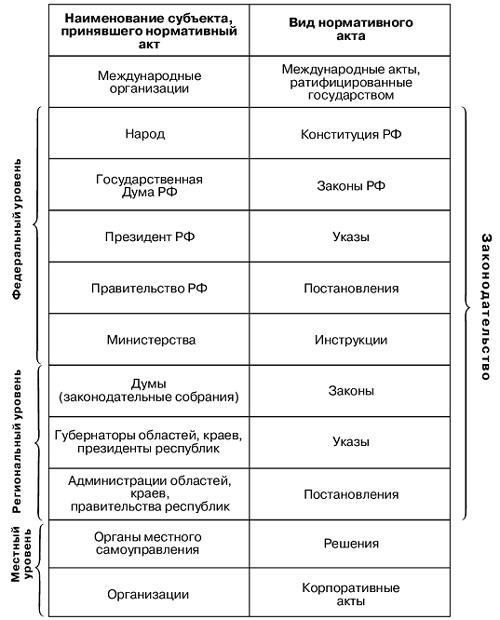 Виды нормативных актов в Российской ФедерацииПо своей значимости федеральные законы делятся на группы:1. Конституционные законы, регулирующие вопросы общественной жизни, отнесенные к предмету Конституции РФ (Федеральный конституционный закон «О судебной системе Российской Федерации» и др.). Такие вопросы в общих чертах урегулированы в Конституции, однако в конституционных законах они получают дальнейшее развитие и детализацию. Понятно, что конституционные законы не должны противоречить Конституции РФ;2. текущие (обычные) законы, принимаемые для урегулирования всех остальных важных вопросов жизни общества (например, Федеральный закон «Об акционерных обществах», ГК РФ, УК РФ, Закон РФ «Об образовании» и др.). Текущие законы также не должны противоречить Конституции РФ и федеральным конституционным законам.Разновидность текущих законов — кодексы, которые представляют собой сложные систематизированные акты. Как правило, в кодексе в определенном порядке располагаются все или самые главные нормы какой-нибудь отрасли права. Так, в УК РФ собраны все нормы о преступлении и наказании, в ГК РФ — самые важные нормы, регулирующие имущественные отношения. Кодексы относятся к наиболее высокому уровню законодательства. Каждый кодекс — это как бы развитое «юридическое хозяйство», в котором должно быть все, что необходимо для регулирования той или иной группы общественных отношений. Причем весь этот материал приведен в единую систему, распределен по разделам и главам, согласован. Как правило, кодекс состоит из двух частей: общей и особенной. В общей части собраны нормы, имеющие значение для применения любой нормы особенной части, т. е. для любого отношения, регулируемого кодексом. Так, в Общей части УК РФ содержатся нормы о возрасте, с которого наступает уголовная ответственность, понятие преступления, перечень наказаний, основные правила их применения. В Особенной части УК РФ предусмотрены конкретные деяния и наказания за них.Указы издает Президент РФ по вопросам, относящимся к его компетенции, которая у него достаточно широка, поскольку он одновременно является главой государства и фактически главой исполнительной власти. В случае если указ противоречит Конституции и законам России, он может быть признан Конституционным Судом РФ недействительным. Нормативными по своему характеру являются указы Президента, в которых он выступает в качестве гаранта Конституции РФ или регулирует порядок осуществления предоставленных ему Конституцией полномочий, в частности, по вопросам структуры исполнительной власти, обороны, охраны общественного порядка, гражданства, награждения. Публикуются указы в «Собрании законодательства Российской Федерации», а также в «Российской газете».Постановления издаются Правительством РФ. В компетенцию Правительства входит в основном решение вопросов социально-экономического характера (руководство промышленностью, сельским хозяйством, строительством, транспортом и связью, социальная зашита населения, внешние экономические связи, организация работы министерств и др.). Большое количество актов Правительства связано с выработкой механизма, порядка исполнения законов, принятых парламентом. «Запуск» их в жизнь — очень важный вид правотворческой деятельности, осуществляемой Правительством, поскольку, если не будет разработан механизм исполнения законов, они потеряют свой смысл. Постановления — зеркало деятельности Правительства. Их анализ дает ответ на вопрос, эффективно, грамотно, оперативно ли действовало Правительство. Публикуются они в тех же источниках юридической печати, что и законы.Нормативными актами министерств являются инструкции, приказы, положения, наставления, правила, уставы и т. д. Но ведущую роль играют именно инструкции. Они регулируют основные виды (формы) служебной деятельности, функциональные обязанности работников определенной категории. Но есть инструкции, которые носят межотраслевой характер и распространяются не только на работников, но и на другие организации, на всех граждан (инструкции Министерства финансов РФ, Министерства транспорта РФ, Министерства здравоохранения и социального развития РФ и др.). Такие акты подлежат регистрации в Министерстве юстиции РФ, где проверяется их законность. Публикуются акты министерств в «Бюллетене нормативных актов федеральных органов исполнительной власти».Нормативные акты законодательных (представительных) органов субъектов Федерации - законы, это наиболее распространенное их наименование. Далеко не все субъекты Федерации активно занимаются законотворчеством. В этом плане себя проявляют города федерального значения Москва и Санкт-Пе- тсрбург, а также Свердловская и Саратовская области. Бюджет, налоги, приватизация — вот наиболее серьезные вопросы регионального нормотворчества. Причем принятие акта такого рода требует заключения администрации субъекта Федерации.Нормативные акты губернаторов краев, областей (президентов республик) называются указами.Нормативные акты администрации краев, областей (правительств республик) принято именовать постановлениями. Они могут регулировать различные вопросы: порядок предоставления в аренду помещений, земельных участков, взимание платы за проезд в общественном транспорте, за обучение в детских музыкальных школах и т. п.Акты как законодательных (представительных), так и исполнительных органов субъектов Федерации публикуются в местных газетах.Акты органов местного самоуправления называются, как правило, решениями. Они издаются по вопросам местного значения, касающимся жителей городов, районов, сел, поселков, деревень (озеленение, благоустройство, торговля, коммунальное хозяйство, бытовое обслуживание и т. д.).Корпоративные (внутриорганизапионные, внутрифирменные) нормативные акты — это такие акты, которые издаются различными организациями для регламентации своих внутренних вопросов и распространяются на членов этих организаций. Корпоративные акты регулируют самые разнообразные отношения, возникающие в конкретной деятельности предприятий (вопросы использования их финансовых средств, управленческие, кадровые, социальные вопросы и др.). В процессе уменьшения вмешательства государства в дела предприятий и расширения их самостоятельности корпоративные акты берут на себя все большую нагрузку.Понятие нормативно-правовых актовНормативно-правовой акт - это правовой акт, принятый полномочным на то органом и содержащий правовые нормы, т. е. предписания общего характера и постоянного действия, рассчитанные на многократное применение.Он широко используется во всех современных правовых системах (особенно в странах романо-германской правовой семьи).Преимущества нормативно-правового акта в сравнении с иными формами права связаны, прежде всего, с повышением роли государства как координатора социальной жизни, выявляющего общий интерес и обеспечивающего его централизованное осуществление, со способностью адекватно и оперативно реагировать на изменения общественных потребностей, с документальной письменной формой, позволяющей доступно и быстро довести необходимую информацию до адресата и т. д.Как следует уже из самого наименования, это — акт, обладающий двойственной природой, т. е. одновременно и нормативной и правовой. Его следует отличать и от нормативных, но не правовых актов (уставов политических партий, инструкций по пользованию бытовой техникой и др.) и от правовых, но не нормативных актов (приговоров и решений судебных органов, приказов о перемещении по службе и т. п.). Для нормативно- правового акта характерны следующие признаки.Это — властно-волевой, исходящий от государства (или признанный им) акт, общеобязательные свойства которого производны от властных полномочий органа, его принявшего, и потому он занимает определенное место в иерархии нормативных актов. С его помощью правотворческий орган реализует свои полномочия в определенной сфере управления общественными делами.Это — акт правотворчества, устанавливающий, изменяющий или отменяющий правовые нормы. Нормы, составляющие основное содержание нормативно-правового акта, направлены на регулирование поведения адресатов с помощью взаимно корреспондирующих типичных прав и обязанностей.Это — официальный акт-документ, имеющий четкую структуру и реквизиты. Для оптимального хранения и передачи юридической информации он выполняется особым стилем с использованием специфических юридических терминов, понятий и способов построения текста.Подготовка, принятие, реализация и отмена нормативно- правового акта проходят в порядке последовательных юридических процедур, призванных оптимизировать как содержание и форму самого акта, так и порядок его создания и реализации.Достижение целей нормативно-правового акта обеспечивается экономической, политической, организационной, информационной и карательной мощью государства. Его нарушение влечет юридическую ответственность.Следует иметь в виду, что нормативно-правовые акты, действующие в границах определенного государства, объединяются в замкнутую иерархическую систему. Каждый из элементов этой системы должен соответствовать не только компетенции органа, но и иерархическим связям системы в целом. Тот нормативный акт, который вступает в противоречие с конституцией или иным актом более высокой юридической силы, выпадает из данной системы и по существу становится формой проявления правонарушения. Так что не любой акт правотворчества, содержащий нормы права, является нормативно-правовым актом.Виды нормативно-правовых актовПо юридической силе все нормативные акты подразделяются на две большие группы: законы и подзаконные акты.Виды подзаконных актов:указы и распоряжения президента (вторые, в отличие от первых, принимаются больше по процедурным, текущим вопросам);постановления и распоряжения правительства — акты исполнительного органа государства, наделенного широкой компетенцией по управлению общественными процессами;приказы, инструкции, положения министерств и ведомств — акты, регулирующие, как правило, общественные отношения, которые находятся в пределах компетенции данной исполнительной структуры;решения и постановления местных органов государственной власти;решения, распоряжения, постановления местных органов государственного управления;нормативные акты муниципальных органов;локальные нормативные акты — нормативные предписания, принятые на уровне конкретного предприятия, учреждения и организации (например, правила внутреннего трудового распорядка).В зависимости от особенностей правового положения субъекта правотворчества все нормативные акты подразделяются на акты:государственных органов;иных социальных структур (муниципальных органов, профсоюзов, акционерных обществ, товариществ и т. п.);совместного характера (государственных органов и иных социальных структур);принятые на референдуме.Виды нормативно-правовых актов в зависимости от сферы действия:общефедеральные;субъектов федерации;органов местного самоуправления;локальные.Виды нормативно-правовых актов в зависимости от срока действиянеопределенно-длительного действия;временные.Выделяют еще и такие нормативно-правовые акты, как директивы и постановления, которые принимаются международными организациями. Директивы, как правило, дают возможность государству конкретизировать формы и методы исполнения своих международных обязательств. Постановления содержат требования, подлежащие прямому исполнениюТест по теме «Источники права» 1.   Нормы права, в отличие от норм морали:1) регулируют общественные отношения 2) обеспечиваются силой общественного мнения3) выражаются в официальной форме          4) опираются на авторитет2.    Конституция как Основной Закон государства характеризуется тем, что:1) положения, включаемые в нее, не могут быть изменены2) они принимаются парламентом страны3) ей должны соответствовать все нормативные акты4) она детально определяет нормы всех отраслей права3.   Первой формой выражения права был (-ла):1) судебный прецедент          2) нормативно-правовой акт3) правовой обычай                             4) правовая доктрина4.   Главным источником семейного права является: 1) Конвенция о правах ребенка   2) Конституция РФ3) Семейный кодекс                                                4) Гражданский кодекс5.   Верны ли следующие утверждения о правовых актах?А.   Одним  из  признаков  нормативного  правового  акта  является письменная форма.Б. Законы отличаются от подзаконных нормативных правовых актов тем, что принимаются судебными органами власти.1) верно только А       2) верно только Б       3) верны оба суждения      4) оба суждения неверны6 . Ни один закон и подзаконный акт РФ не может: 1) противоречить Конституции РФ2) вступить в законную силу без решения Конституционного суда3) вступить в законную силу без указа Президента РФ4) противоречить постановлениям Правительства РФ7. Исключительным признаком федерального закона как источника права в РФ является1) принимается Федеральным Собранием РФ 2) не должен противоречить Конституции РФ3) обязателен к исполнению на территории РФ 4) принимается на основании указа Президента РФ8.Всеобщая декларация прав человека, принятая Генеральной Ассамблеей ООН в 1948 г., является примером 1) договора с нормативным содержанием2) нормативно-правового акта3) административного прецедента4) нормы делового обыкновения9. Какова правильная последовательность принятия закона в РФ?1) предложение закона Правительством — рассмотрение его Президентом — утверждение в Федеральном Собрании — опубликование2) принятие законопроекта Государственной Думой — одобрение Советом Федерации — подписание Президентом — опубликование3) предложение закона Президентом — утверждение Правительством — подписание главами палат Федерального Собрания — опубликование4) рассмотрение законопроекта Президентом — обсуждение в Федеральном Собрании — подписание Правительством — опубликование10. Найдите обобщающим для всех остальных понятие, которое является понятий представленного ниже ряда. Запишите это слово (словосочетание).Судебный прецедент, обычное право, источники права, нормативно-правовой акт, международные правовые акты.11. Ниже приведен ряд характеристик. Все они, за исключением двух, относятся к понятию «правовая норма».1) установлена государством2) имеет письменную форму3) представление о добре4) содержит в нормативно-правовых актах5) внутреннее побуждение6) охраняется и защищается государством7) регулятор общественных отношений12. Ниже приведён ряд терминов. Все они, за исключением двух, относятся к источникам права. 1) правовой статус2) конституция страны3) правовой обычай4) постановления правительства5) закон6) политическое участие13. Прочитайте приведенный ниже текст, в котором пропущен ряд слов. Выберите из предлагаемого списка слова, которые необходимо вставить на место пропусков. «Конституция РФ заложила фундамент новой общественно- политической системы. В соответствии с ней Российское государство является демократическим, федеративным, правовым. Декларируется реальное ________(А), частная ________(Б) находится под защитой государства наряду с государственной, муниципальной и другими видами собственности. Закреплен принцип разделения ________(В). Положения статей главы 1 составляют основную характеристику российского ________(Г). В ней закреплено поло-жение, согласно которому единственным источником власти и носителем суверенитета страны является ________(Д) России. Глава 2 Основного закона России закрепляет права и обязанности ________(Е) и гражданина. Непосредственно свою власть народ осуществляет с помощью свободного волеизъявления, участвуя в выборах органов власти и в ________(Ж)». 1) народовластие 2) собственность 3) инициатива 4) власть 5) государство 6) парламент 7) человек  8) народ  9) референдум 14. Законодательное собрание одной из республик РФ утвердило законопроект, предложенный правительством республики. Согласно этому закону в целях борьбы с утечкой капитала в республике вводилась своя денежная единица. Имеет ли право законодательный орган республики утвердить данный законопроект? Приведите два аргумента в обоснование своей позиции. 15. Гражданин иностранного государства, работающий по контракту в РФ, решил получить гражданство РФ. Назовите любые четыре требования, которым он должен соответствовать для приобретения гражданства РФ в общем порядке..
Всего вам доброго!!!АБВГДАБВГДАБВГД